Материалы по дисциплине ННГиЛ  группы 211 на 04.06.20г.Тема:Понятия о приливных явлениях.Задание № 1.  Прочитать и законспектировать материал. В конспекте должен быть рисунок, с показанной приливообразующей силой.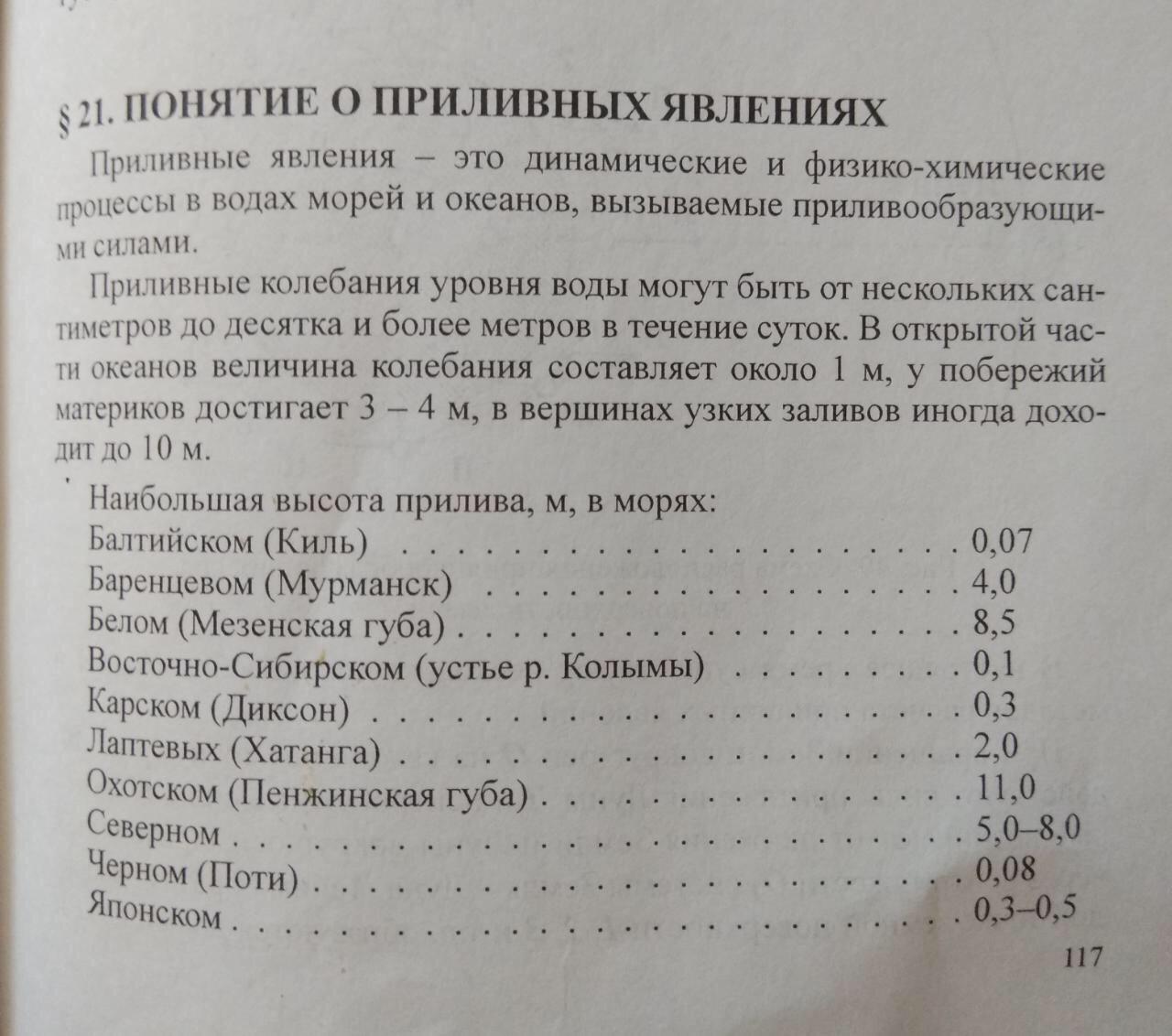 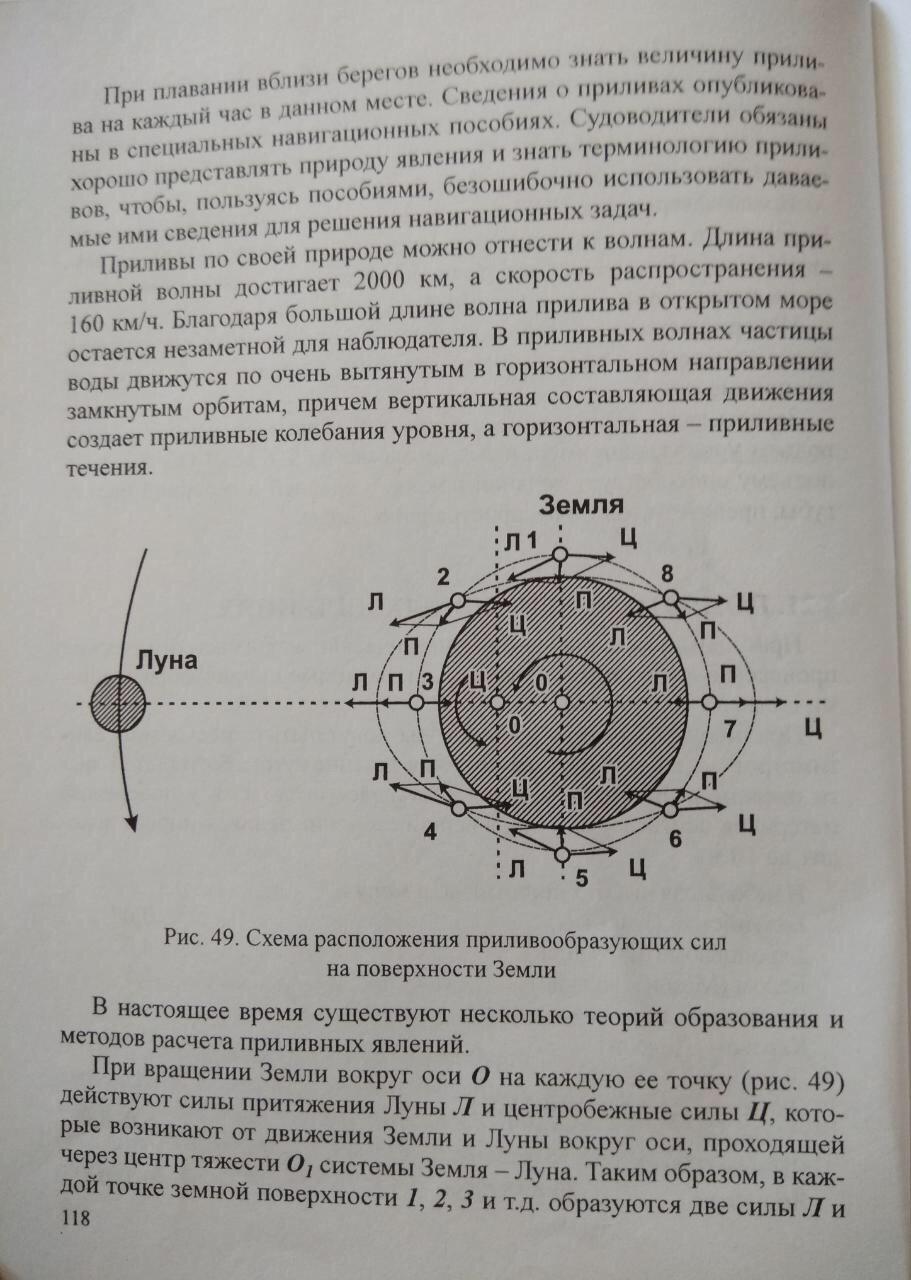 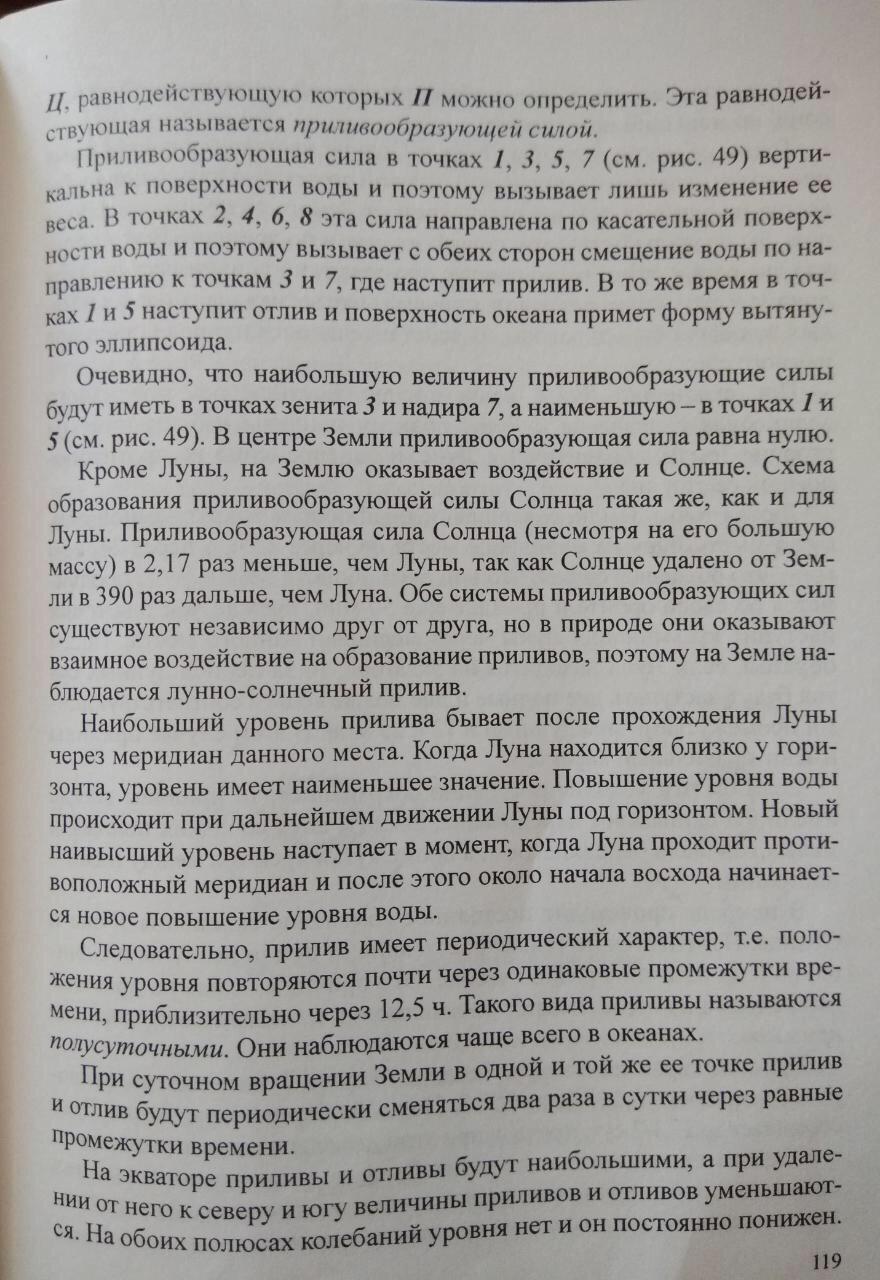 Ответить на вопросы. Что такое приливные явления?Где можно взять информацию о суточных значений приливов?В каких точках земной поверхности равнодействующая сила  смещает поверхность воды?В какое время наблюдается наибольший уровень прилива? Материал брать из учебника  Д.К. Земляновский, глава 4, в  параграфе  №21 стр. 117 -0 119. 